Charte pour utiliser Internet à l’écoleJ’utilise l’ordinateur en présence d’un adulte pendant le temps de la classe et pour faire un travail scolaire.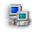 Je suis responsable de ce que j’écris et de ce que je dis. J’utilise un langage poli sans grossièretés, injures ou mots méchants, et avec le souci de me faire comprendre.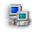 Je ne donne pas d’informations sur moi ou ma famille (n° de téléphone, adresse…) sur mes goûts, quand j’utilise la messagerie, un forum ou un formulaire de page web.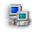 J’alerte le maître si je vois des pages qui me dérangent.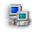 Je sais que toutes les fois où je vais sur internet, toutes les informations de ma navigation sont conservées et consultables.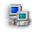 Je respecte la loi sur la propriété des œuvres.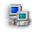 Je copie et j’utilise des textes, des images, des sons après avoir toujours demandé la permission à l’auteur.L’élève : ………………………………………………………Le .. / .. / 20..Signature de l’élève :	Signature des parents :L’intégralité de la charte d’utilisation est consultable dans l’école à tout moment et sur simple demande